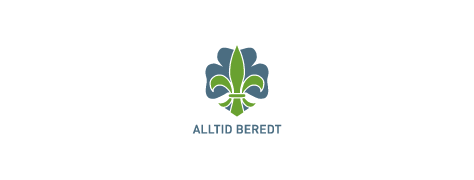 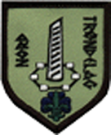 Årsmelding for året 2016for1.Vinne gruppe av Norges speiderforbundMedlemsutviklingen i gruppen Gruppens engasjement Nyttårssamling, 16. januar Nyttårssamling for rovere og ledere ble arrangert på speiderhuset Steinkjer, med 7 deltakere. Kretstingets årsmøte, 13. februar Årsmøtet ble gjennomført på speiderhuset på Steinkjer, der deltok vi med 5 deltakerePatruljehaik 1. – 3. aprilDet ble arrangert på Ramsåsvollen med deltakere fra hele kretsen. Programmet besto i Mat på bål – patruljevisGapahukbygging – patruljevisPostløype lørdag kveldSpikking av bruksgjenstandOppbygging av forskjellige bål-typerTrønderspeider i Friluft (TSF), 29. april – 1. mai TSF ble arrangert fra fredag 29. mai til søndag 1. mai på Sverresborg folkemuseum i Trondheim og er en felles konkurransearena for Sør- og Nord-Trøndelag kretser og Trøndelag KFUK – KFUM-speidere. Det konkurreres i de samme oppgaver om kretsenes gjeveste trofé: Kretsbanneret. TSF omfatter også et tilbud til småspeidere: Småspeiderleir med konkurranse. Denne ble arrangert på samme sted og etter den samme arrangementsideen som TSF, men bare i tidsrommet 30. april – 1. mai. Småspeiderne i Nord Trøndelag krets konkurrerer om kretsens Vandreskjold. Kretsbannerkonkurransen er samtidig uttak for deltakelse fra hver krets til NM i Speiding, noe som også preger arrangementet. Konkurranseelementene er en praktisk oppgave, O-løp, matlaging, rundløype og en omfattende atferds oppgave. Atferds oppgaven omhandlet samhold, miljø og orden på patruljeområdet, hvor alle oppgaver inngår som trening til NM i Speiding. I en tidvis veldig krevende konkurranse, holdt Nord – Trøndelag sine patruljer både innsatsen og humøret oppe, noe vi skal være stolte av! Småspeiderkonkurransen ble gjennomført som en rundløype, der småspeiderne konkurrerte i blant annet: Knuter, førstehjelp, Kims lek og speiderkunnskap. Konkurransen ble preget av god speiderånd, glade, nysgjerrige og kunnskapsrike småspeidere. På lørdag kveld ble det arrangert felles leirbål. Søndag morgen ble det arrangert Scouts Own. Arrangementene ble avsluttet søndag ettermiddag med en felles seremoni. Resultatene blant 1.Vinnes patruljer ble som følger: Jerv    1. Vinne         	 på 21. plassBjørn 1. Vinne         	 på 29. plassTotalt deltok 51 patruljer. Av disse var det 40 som konkurrerte om plass til NM og 11 deltok utenfor konkurranse.Småspeiderne fra Nord-Trøndelag fikk følgende plassering i sin konkurranse:    Bever 1. Vinne      	 på 19. plassTotalt deltok 20 patruljer Speideraksjonen 2016, april Småspeiderne i 1. Vinne speidergruppe deltok i årets aksjon. Vi samlet inn ca kr. 2500.Minikretsleir, 27. – 29. maiDenne ble arrangert av 1. Egge speidergruppe ved Lustadvatnet i Ogndal. Noen av roveraspirantene deltok.NM i speiding, 10. – 12. juni NM ble arrangert på Røyken. Jerv fra 1. Vinne deltok som 1 av 2 patruljer fra kretsens.  Jerv ble nummer 110 med 326 poeng. Det var mulig å få totalt 500 poeng.Friluftslivets dag, 6. september.Småspeiderne fra 1. Vinne speidergruppe deltok på dette arrangementet ved Vulusjøen med servering av pinnebrød. En fin dag sa speiderne. Nattvandring for småspeidere 16. – 17. september.Mære/Sparbu speidergruppe var arrangør av vandringen. Småspeidere fra 1.Vinne deltok. Speiderne syntes det var litt skummelt, men det var også en fin tur. JOTA, Jamboree on the air, 17. – 18. oktober I år var vi invitert av Sør-Trøndelag krets til Brettingen fort. Speiderne syntes det var flott.Ledersamling, 11. november Årets ledersamling ble avholdt på speiderhuset på Steinkjer. Kveldens hovedoppgave var å lage et forslag til terminliste 2017. Etter en god prosess kom vi frem til et forslag. Det ble en trivelig kveld.Vi deltok med 7 stykker, 2 leder og 5 roveraspiranter.Peffkurs 1, 19. – 20. novemberKurset ble avholdt på Grønningen med kursstab fra Sør-Trøndelag Hilde Hognseth Gauslaa og Sven Harald Gunnes. Ansvar for praktisk tilrettelegging hadde Arnt J. Øvreness, Bjørn Inge Madsen og Georg Fosså. Det var 6 deltakere fra 1. Vinne og 3 stykker som stilte som veiledere.1. Vinnes engasjement utad. Følgende personer har representert vår gruppe: Toppledersamlingen: Inger Fjellhaug (1.Vinne) Stab (HMS) under TSF: Glenn Pettersen, (hoveddommer)Speidertinget, Inger FjellhaugDeltatt på arrangementet Rover og Speider-forum: Henning Holmsberg Johansen og Kåre Lein.Deltatt planlegging av Sør-Trøndelags Kretsleir 2019: Glenn Pettersen og Henning Holmsberg Johansen Stab MEGA Sør-Trøndelag: Mathias Østerås og Henning Holmsberg Johansen               Verdal 13. mars 2017Inger Fjellhaug	 gruppeleder	signMedlemsutvikling i 1. Vinne gruppe i 2015 - 2016Antall 311216Aktive 3112151. Vinne speidergruppe4547